Почему понятие функциональной грамотности стало актуальным для современной школы?При комплексном подходе к анализу конкурентоспособности образования страны, который невозможно оценить вне контекста международных исследований качества образования, выделяются три типа индикаторов:— функционирование образовательной системы в целом (например, охват, финансирование, дифференциация);— характеристики образовательного процесса на уровне образовательных организаций (структура, условия, кадры, содержание, технологии);— образовательные результаты.Образовательные результаты являются ключевым индикатором качества образования, так как именно через призму образовательных результатов рассматривается эффективность образовательной политики страны и определяется необходимость реформ в системе образования и их темпов. Именно результаты международных исследований PIRLS, TIMSS, PISA служат целевыми показателями качества образования страны, которые отражены в Государственной программе РФ «Развитие образования» (2018‒2025 годы) от 26 декабря 2017 года.Международное исследование PISA представляет функциональную грамотность в виде составляющих: — грамотность в чтении— способность человека к пониманию письменных текстов и рефлексии на них, к использованию их содержания для достижения собственных целей, развития знаний и возможностей, для активного участия в жизни общества; — грамотность в математике— способность человека определять и понимать роль математики в мире, в котором он живет, высказывать хорошо обоснованные математические суждения и использовать математику так, чтобы удовлетворять в настоящем и будущем потребности, присущие созидательному, заинтересованному и мыслящему гражданину; — грамотность в области естествознания— способность использовать естественно-научные знания для выделения в реальных ситуациях проблем, которые могут быть исследованы и решены с помощью научных методов для получения выводов, основанных на наблюдениях и экспериментах. Эти выводы необходимы для понимания окружающего мира и тех изменений, которые вносит в него деятельность человека, и для принятия соответствующего решения.С 2012 года отдельным направлением оценки была включена финансовая грамотность, которая подразумевает знание и понимание финансовых понятий и финансовых рисков, а также навыки, мотивацию и уверенность, необходимые для принятия эффективных решений в разнообразных финансовых ситуациях, способствующих улучшению финансового благополучия личности и общества, а также возможности участия в экономической жизни. С 2018 года в исследовании выделено еще направление — глобальные компетенции. Под глобальными компетенциями в исследовании PISA понимаются способности:— критически рассматривать с различных точек зрения проблемы глобального характера и межкультурного взаимодействия; — осознавать, как культурные, религиозные, политические, расовые и иные различия влияют на восприятие, суждения и взгляды людей; — вступать в открытое, уважительное и эффективное взаимодействие с другими людьми на основе разделяемого всеми уважения к человеческому достоинству. Глобальные компетенции включают способность эффективно действовать индивидуально или в группе в различных ситуациях. Оцениваются также заинтересованность и осведомленность о глобальных тенденциях развития, управление поведением, открытость к новому, эмоциональное восприятие нового.С 2021 года впервые исследованию подвергнется креативное мышление пятнадцатилетних учащихся. Исследования PIRLS, TIMSS и PISA отличаются в подходах к оценке образовательных результатов: в исследованиях PIRLS и TIMSS оценивается академическая грамотность в области чтения, математики и естествознания, а в исследовании PISA — сформированность функциональной грамотности (математической, читательской, естественно-научной и финансовой). Именно результаты учащихся, достигших высшего и базового уровня функциональной грамотности, — наиболее обсуждаемые в мире индикаторы конкурентоспособности школьного образования.Как функциональная грамотность соотносится с идеологией ФГОС?Переориентация системы образования на развитие функциональной грамотности учащихся закреплена во ФГОС ОО на концептуальном уровне в следующих аспектах:а) изменение образовательной парадигмы — компетентностный подход, б) содержание обучения — комплексное (междисциплинарное) изучение проблем, включая жизненные ситуации; в) характер обучения и взаимодействия участников образовательного процесса — сотрудничество, деятельностный подход;г) доминирующий компонент организации образовательного  процесса — практико-ориентированная, исследовательская и проектная деятельность, основанная на проявлении самостоятельности, активности, творчестве учащихся; д) характер контроля —комплексная оценка образовательных результатов по трем группам (личностные, предметные, метапредметные). Однако многие из перечисленных аспектов пока не находят воплощения в массовой педагогической практике, так как требуют принципиально другого подхода к организации процесса, содержания и оценки качества образования.Анализ современной образовательной ситуации в философском, социально-экономическом и психолого-педагогическом контекстах обосновывает пересмотр содержания функциональной грамотности. Под функциональной грамотностью понимается «повышаемый по мере развития общества и роста потребностей личности уровень знаний и умений, необходимый для полноправного и эффективного участия человека в экономической, политической, гражданской, общественной и культурной жизни своего общества и своей страны, для содействия их прогрессу и для собственного развития»Функциональная грамотность в широком смысле представляет собой интегральное качество личности, которое можно рассматривать в различных аспектах. Инвариантными являются математическая, читательская и естественно-научная грамотность. Другие аспекты функциональной грамотности, например финансовая грамотность, глобальные компетенции, креативные качества личности, становятся объектом внимания педагогического сообщества по мере их актуализации. Если международные исследования сформированности математической, читательской и естественно-научной функциональной грамотности школьников проводятся систематически, то исследования других видов грамотности — эпизодически.Базовая инструментальная грамотность основана на использовании современных инструментов коммуникации, опирающихся на знаковые системы, подразумевает трансформацию в современных технологических условиях привычной грамотности «читать + писать + считать» с поправкой на форматы взаимодействия и способы передачи информации, в том числе в режиме «человек — человек» и «человек — машина»:— читательская (читать, писать) — способность воспринимать и создавать информацию в различных текстовых и визуальных форматах, в том числе в цифровой среде;— математическая (включая работу с данными) — способность применять математические инструменты, аргументацию, моделирование в повседневной жизни, в том числе в цифровой среде; — вычислительная и алгоритмическая — способность воспринимать и создавать информацию на формальных языках, языках программирования.При этом следует отметить, что классические позиции функциональной грамотности рассматриваются в условиях цифровизации образования, что существенно изменяет их содержание — изменяется набор базовых специальных современных знаний и умений.В зависимости от выбираемых фокусов рассмотрения могут быть представлены, как мы уже отмечали, различные типы функциональной грамотности: читательская, математическая, естественно-научная, компьютерная, финансовая и др. Именно поэтому акцент делается на осмыслении функциональной грамотности в контексте становления универсальных компетенций обучающихся, во многом обусловленных процессами цифровизации образования.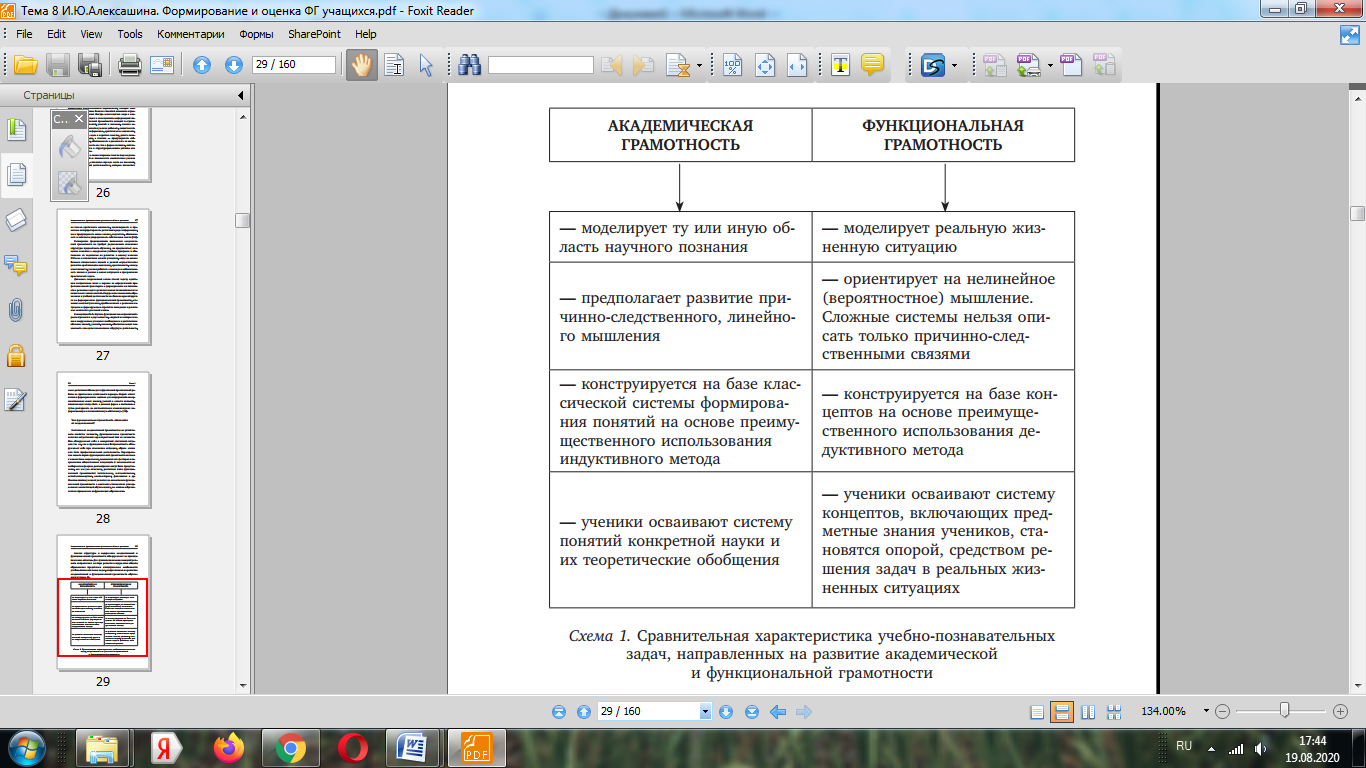 Академическую грамотность следует рассматривать как фундамент для развития функциональной грамотности. Вектор развития содержания общего образования обоснован взаимодействием целевых установок развития академической и функциональной грамотности на всех его этапах.Чем задания на формирование и оценку функциональной грамотности отличаются от традиционных учебно-познавательных задач?Особенности планируемых образовательных результатов в контексте характеристик функциональной грамотности обучающихся требуют осмысления специфики заданий, направленных на ее формирование и оценку. На основе сравнительной характеристики академической и функциональной грамотности можно определить существенное отличие заданий на формирование функциональной грамотности — они моделируют реальную жизненную ситуацию, в то время как учебно-познавательные задачи на развитие академической грамотности моделируют решение научной проблемы. Этим и определяется главная особенность задания на формирование функциональной грамотности — исходным базовым элементом ее содержания является практическая ситуация. Разрешение любой практической ситуации (и в реальной жизни, и в учебном процессе) требует привлечения самых разных знаний и умений. Как правило, задания на формирование и оценку функциональной грамотности обучающихся носят интегративный характер.Одним из средств контекстного обучения являются контекстные задачи. Контекстная задача— это задача, в условии которой известным или данным является описание конкретной жизненной ситуации, связанной с имеющимися у решающего ее знаниями и опытом. Это нестандартные задачи, они предлагаются в виде познавательной проблемы. Требованием или искомым задачи является актуализация этого опыта с целью анализа, осмысления и объяснения данной ситуации или для выбора способа действия в ней. А результатом ее решения становится встреча с учебной проблемой, т. е. осознание неполноты, недостаточности своих знаний и одновременно с этим понимание их ценности для эффективной дальнейшей деятельности.ЗАКЛЮЧЕНИЕВ современном быстро меняющемся мире переориентация системы образования на развитие функциональной грамотности выступает не самоцелью, а средством, обеспечивающим человеку возможность адаптации и самореализации. Осмысление положительных сторон традиционного отечественного образования и достижений компетентностной модели образования приводит к пониманию принципиальной преемственности и их взаимодополняемости. Все больше навыков (например, навыки цифровой грамотности), наличие которых ранее было необходимо только узкой группе специалистов, сегодня являются неотъемлемой частью жизни каждого человека. У авторов пособия не вызывает сомнения, что установка педагогического целеполагания на достижение академической и функциональной грамотности в их сочетании — наиболее оптимальное направление модернизации современного образования. Развитие функциональной грамотности возможно на основе сформированной академической грамотности. Развитие компетенций, являющихся основой функциональной грамотности, вплетенное в освоение предметного знания, — это не отдельная задача, а особенность учебного процесса при данном подходе. В этих условиях происходит смещение акцентов с жесткой детальной фиксации материала обучения на образовательные результаты, формулируемые в терминах деятельности учащихся: «что умеет ученик», «насколько он владеет определенными компетенциями». При этом реализации компетентностной модели образования, способствующей развитию различных типов грамотности, в большей степени соответствует задачный подход. Личностный подход к содержанию образования задает новые ориентиры для разработки учебных задач, связанных с привлечением жизненного опыта обучающихся в различных видах деятельности и межличностного взаимодействия. Такой личностный опыт предусматривает исполнение комплекса социальных ролей, наложивших отпечаток на понимание жизни и отношение к ее различным проявлениям, определивших содержание установок и знаний человека, уровень развития его умений и ценностных установок. Именно эти ориентиры изменяют вектор развития задачного подхода от учебно-познавательных задач, традиционных для отечественного образования, к комплексным заданиям с описанием реальных жизненных ситуаций, направленных на развитие и оценку функциональной грамотности.Задания, разработанные в концепции компетентностного подхода, активно используются в мире и как инструмент оценивания сформированности функциональной грамотности, и как способ ее формирования и развития. Структура и содержание таких заданий значительно отличаются от учебно-познавательных задач по академической грамотности. Осмысление педагогами этих принципиальных отличий создает условия для отбора и самостоятельного конструирования заданий для развития каждого вида грамотности, что позволит готовому к переменам учителю выходить на новое качество образования.